APSTIPRINUCentrālās finanšu un līgumu aģentūrasJuridiskā nodrošinājuma un projektu atlases departamenta direktore ____________  G.Šulca 2016.gada ___.________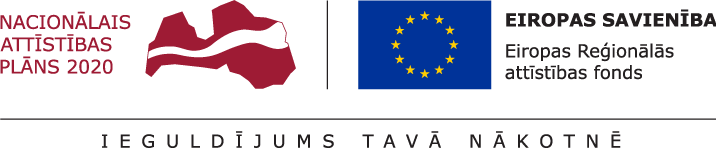 Darbības programmas "Izaugsme un nodarbinātība” 1.1.1. specifiskā atbalsta mērķa  (turpmāk – SAM) “Palielināt Latvijas zinātnisko institūciju pētniecisko un inovatīvo kapacitāti un spēju piesaistīt ārējo finansējumu, ieguldot cilvēkresursos un infrastruktūrā” 1.1.1.1. pasākuma “Praktiskas ievirzes pētījumi” (turpmāk – SAM pasākums) projektu iesniegumu atlases nolikums (turpmāk – atlases nolikums) ar grozījumiemI. Prasības projekta iesniedzējam un sadarbības partnerim1.	Projekta iesniedzējs var būt:  1.1.  zinātniskā institūcija, kas var iesniegt:1.1.1. SAM MK noteikumu 21.punktā minēto projektu, ja zinātniskā institūcija atbilst pētniecības organizācijas definīcijai. Zinātniskās institūcijas atbilstību pētniecības organizācijas definīcijai pamato zinātniskās institūcijas finanšu vadības un grāmatvedības politikas apraksts un apgrozījuma pārskats;1.1.2. SAM MK noteikumu 22.1. un 22.3.apakšpunktā minētos projektus;1.2. Latvijas Republikas Komercreģistrā reģistrēts sīkais (mikro), mazais, vidējais vai lielais komersants, kas var iesniegt SAM MK noteikumu 22. punktā minēto projektu.2. Projekta iesniedzējam jāatbilst SAM MK noteikumu 28. punktā noteiktajam prasībām.3. Sadarbības partneris var būt zinātniskā institūcija vai komersants, kura saimnieciskā darbība ir reģistrēta Latvijā vai ārvalstīs, kas atbilst SAM MK noteikumu 23. un 28. punktā minētajiem nosacījumiem.Projekta iesniedzējs pasākuma ietvaros var iesniegt projekta iesniegumu, kas tika iesniegts Eiropas Savienības pētniecības un inovāciju pamatprogrammā "Apvārsnis 2020" un novērtēts virs kvalitātes sliekšņa, bet nesaņēma finansējumu projekta īstenošanai, atbilstoši SAM MK noteikumu  18., 19. un 20. punktā noteiktajam.II. Atbalstāmās darbības un izmaksasSAM pasākuma ietvaros ir atbalstāmas darbības, kas noteiktas SAM MK noteikumu 8.punktā.Projekta iesniegumā plāno izmaksas atbilstoši SAM MK noteikumu III., IV. un V. nodaļai.Izmaksu plānošanā jāņem vērā “Vadlīnijas attiecināmo un neattiecināmo izmaksu noteikšanai 2014.-2020.gada plānošanas periodā”, kas pieejamas tīmekļa vietnē - http://www.esfondi.lv/upload/00-vadlinijas/vadlinijas_2015/2.1_Vadl_Attiecinamo_un_neattiecinamo_izmaksu_noteiksanai_2014.-2020._planosanas_perioda.pdf  un “Metodika par netiešo izmaksu vienotās likmes piemērošanu projekta izmaksu atzīšanā 2014.-2020.gada plānošanas periodā”, kas pieejamas tīmekļa vietnē - http://www.esfondi.lv/upload/00-vadlinijas/vadlinijas_2016/4.3.-metodika-par-netieso-izmaksu-vienotas-likmes-piemerosanu-projekta-izmaksu-atzisana-2014.-2020.gada-planosanas-perioda.pdf.III. Projektu iesniegumu noformēšanas un iesniegšanas kārtībaProjekta iesniegums sastāv no projekta iesnieguma veidlapas un tās pielikumiem (atlases nolikuma 1.pielikums): 1.pielikums “Projekta īstenošanas laika grafiks”; 2.pielikums “Finansēšanas plāns”; 3.pielikums “Projekta budžeta kopsavilkums”;SAM MK noteikumu pielikumā noteiktie pielikumi; kā arī projekta iesniegumam papildus pievienojamie dokumenti: apliecinājums par dubultā finansējuma neesamību (atbilstoši atlases nolikuma 1.pielikuma veidlapai);projekta iesnieguma 1.sadaļas “Projekta apraksts” un 3.pielikuma “Projekta budžeta kopsavilkums” tulkojumi angļu valodā;projekta iesnieguma pielikumus, kuri atbilst SAM MK noteikumu 1.pielikumam “Zinātniskā kvalitāte”, 2.pielikumam “Projekta ieviešana” un 6.pielikumam “Curriculum vitae (CV)” iesniedz angļu valodā;zinātniskās institūcijas finanšu vadības un grāmatvedības politikas apraksts; zinātniskās institūcijas apliecinājums (valdes lēmums) par to, ka  uzņēmumiem, kas var ietekmēt šādu institūciju, piemēram, būdami tās akcionāri vai dalībnieki, nav piekļuves priekšrocību attiecībā uz šādas organizācijas pētījumu kapacitāti vai tās radītajiem pētniecības rezultātiem (ja attiecināms);projekta budžeta atšifrējumu katram sadarbības partnerim, atbilstoši projekta iesnieguma 13.pielikumam. Projekta iesnieguma 13.pielikumā atspoguļotais kopējais projekta budžets nedrīkst atšķirties no projekta iesnieguma 3.pielikuma “Projekta budžeta kopsavilkums” (attiecināms, ja tiek iesniegts ar saimniecisko darbību saistīts projekts);atzinums par plānotā pētījuma nozīmību attiecīgās nozares vai komersanta attīstībai atbilstoši atlases nolikuma 6.pielikumam no nozares asociācijas (nav attiecināms uz projektu iesniegumiem, kuru ietvaros plānots īstenot fundamentālo pētījumu un ja projekta ietvaros plānotie rezultāti pielietojami veselības nozarē), kura:pārstāv nozari, kurā var tikt pielietoti projekta ietvaros plānotā pētījuma rezultāti,dibināta vismaz pirms pieciem gadiem no projekta iesnieguma iesniegšanas datuma (pārbauda, izmantojot datu bāzē „Lursoft” pieejamo informāciju),asociācijas biedru kopējais apgrozījums iepriekšējā pārskata gadā bija vismaz 150 milj. euro/gadā (pārbauda, izmantojot datu bāzē „Lursoft” pieejamo informāciju par visu nozares asociācijas biedru pēdējā noslēgtā pārskata gada kopējo apgrozījumu),veselības nozares profesionālās organizācijas (izņemot attiecīgās nozares arodbiedrību) atzinums par plānotā pētījuma nozīmību attiecīgā komersanta vai nozares attīstībai (attiecināms, ja projekta ietvaros plānotie rezultāti pielietojami veselības nozarē);Eiropas Komisijas ekspertu datubāzē iekļauto ekspertu vērtējums par projekta zinātnisko kvalitāti, lēmums par projekta noraidīšanu nepietiekama finansējuma dēļ vai projekta iekļaušanu rezerves sarakstā un Eiropas Savienības pētniecības un inovāciju pamatprogrammas “Apvārsnis 2020” ietvaros iesniegtā projekta iesnieguma apliecināta kopija, atbilstoši SAM MK noteikumu 20.punktam (attiecināms, ja iesniegts SAM MK noteikumu 18.punktā minētais projekta iesniegums);ārvalsts sadarbības partneru apliecinājums par finansējuma nodrošināšanu sadarbības partnera daļas īstenošanai (attiecināms, ja projektu plānots īstenot sadarbībā ar ārvalsts partneri/partneriem); Ministru kabineta  2015.gada 17.marta noteikumu Nr.130 “Noteikumi par valsts budžeta līdzekļu plānošanu Eiropas Savienības struktūrfondu un Kohēzijas fonda projektu īstenošanai un maksājumu veikšanu 2014.–2020.gada plānošanas periodā” 5.punktā minētie dokumenti (attiecināms, ja nepieciešams valsts aizdevums);projekta budžetā (projekta iesnieguma 3.pielikums) paredzēto materiāltehnisko līdzekļu un aprīkojuma izmaksu aprēķinus pamatojošie dokumenti, ja projektā plānotas materiāltehnisko līdzekļu un aprīkojuma iegāde; projekta budžetā (projekta iesnieguma 3.pielikums) norādīto uzņēmuma līgumu izmaksu aprēķina atšifrējums, kas pamato plānoto izmaksu apmēru uz vienu rādītāja vienību (informācija par veiktajām tirgus aptaujām, statistikas datiem, pieredzi līdzīgos projektos u.tml.) (ja attiecināms);pilnvara, iestādes iekšējs normatīvais akts vai cits dokuments, kas apliecina pilnvarojumu parakstīt visus ar projekta iesniegumu saistītos dokumentus (attiecināms, ja projekta iesniegumu paraksta pilnvarota persona);apliecinājums par atbilstību  SAM MK noteikumu 28.3. un 28.5.apakšpunktā noteiktajām prasībām.Projekta iesnieguma pielikumus numurē secīgi, turpinot projekta iesnieguma veidlapas obligāto pielikumu numerāciju. Papildus minētajiem pielikumiem, projekta iesniedzējs var pievienot citus dokumentus, kurus uzskata par nepieciešamiem projekta iesnieguma kvalitatīvai izvērtēšanai.Lai nodrošinātu kvalitatīvu projekta iesnieguma veidlapas aizpildīšanu, izmanto projekta iesnieguma veidlapas aizpildīšanas metodiku (atlases nolikuma 2. pielikums). Projekta iesniedzējs projekta iesniegumu var sagatavot un iesniegt: Kohēzijas politikas fondu vadības informācijas sistēmā 2014.–2020.gadam (turpmāk – KP VIS) https://ep.esfondi.lv;elektroniska dokumenta veidā, izmantojot elektronisko pastu un parakstot projekta iesniegumu ar drošu elektronisko parakstu, kas satur laika zīmogu.Projektu iesniegumu noformēšanas kārtībaProjekta iesniegumu  paraksta projekta iesniedzēja atbildīgā persona vai tā pilnvarota persona. Personas, kura paraksta projekta iesniegumu, paraksta tiesībām ir jābūt nostiprinātām atbilstoši normatīvajos aktos noteiktajam regulējumam. Ja projekta iesniegumu paraksta projekta iesniedzēja pilnvarota persona, pievieno attiecīgu dokumentu par konkrētai personai izdotu pilnvarojumu. Projekta iesniegumā summas norāda euro ar precizitāti līdz 2 zīmēm aiz komata.Ja projekta iesniegumu sagatavo elektroniska dokumenta formātā:ievēro normatīvos aktus par elektronisko dokumentu noformēšanu; projekta iesnieguma veidlapu un papildus iesniedzamos dokumentus kopā kā vienu datni paraksta ar drošu elektronisko parakstu, kas satur laika  zīmogu.Ja projekta iesniegumu iesniedz KP VIS, projekta iesniedzējs aizpilda norādītos datu laukus un pievieno nepieciešamos pielikumus. Projektu iesniegumu iesniegšanas kārtībaCentrālā finanšu un līgumu aģentūra kā sadarbības iestāde (turpmāk – sadarbības iestāde) sagatavo un publicē paziņojumu par projektu iesniegumu atlasi oficiālajā izdevumā “Latvijas Vēstnesis” un sadarbības iestādes tīmekļa vietnē. Projekta iesniegumu iesniedz:izmantojot KP VIS https://ep.esfondi.lv;elektroniskā dokumenta formātā nosūtot uz sadarbības iestādes elektroniskā pasta adresi: cfla@cfla.gov.lv.Projekta iesniegumu iesniedz līdz projektu iesniegumu iesniegšanas beigu termiņam.Ja projekta iesniegums tiek iesniegts pēc projektu iesniegumu iesniegšanas beigu termiņa, tas netiek vērtēts un projekta iesniedzējs saņem sadarbības iestādes paziņojumu par atteikumu vērtēt projekta iesniegumu. Projekta iesniedzējam, pēc projekta iesnieguma saņemšanas sadarbības iestādē, tiek nosūtīts apliecinājums par projekta iesnieguma saņemšanu.IV. Projektu iesniegumu vērtēšanas kārtībaProjektu iesniegumu vērtēšanai sadarbības iestādes vadītājs ar rīkojumu izveido projektu iesniegumu vērtēšanas komisiju (turpmāk – vērtēšanas komisija). Vērtēšanas komisijas sastāvā iekļauj pārstāvjus no sadarbības iestādes,  atbildīgās iestādes, Izglītības un zinātnes ministrijas, Veselības ministrijas, Ekonomikas ministrijas un Zemkopības ministrijas, kā arī vadošās iestādes pārstāvi novērotāja statusā.  Vērtēšanas komisija darbojas saskaņā ar Eiropas Savienības fondu projektu iesniegumu vērtēšanas komisijas nolikumu, kuru apstiprina sadarbības iestādes vadītājs. Sadarbības iestāde projektu iesniegumu vērtēšanā nodrošina Eiropas Komisijas ekspertu datubāzē iekļautu ekspertu (turpmāk – EK eksperts) piesaisti, kas atbilst SAM MK noteikumu 51.punktā minētajiem kritērijiem.Katru projekta iesniegumu vērtē divi EK eksperti, atbilstoši projektu iesniegumu vērtēšanas kvalitātes kritērijiem (atlases nolikuma 3.pielikums), izmantojot projektu iesniegumu vērtēšanas kritēriju piemērošanas metodiku (atlases nolikuma 4. pielikums) un sniedzot EK ekspertu atzinumu atbilstoši EK ekspertu kvalitātes vērtēšanas standartformai:  ja ekspertu vērtējumi atšķiras mazāk kā par 50%, vērā tiek ņemts vidējais aritmētiskais vērtējums;ja ekspertu vērtējumi atšķiras par vairāk nekā 50%, tiek nodrošināts konsolidētais zinātniskais izvērtējums;iespēju robežās vienas zinātnes nozares/apakšnozares EK eksperti tiks iesaistīti vairāku projektu iesniegumu vērtēšanā, lai veiktu to savstarpējo salīdzināšanu;EK eksperti tiks nodrošināti ar nepieciešamo normatīvo regulējumu un saistošajiem dokumentiem, tostarp Latvijas Viedās Specializācijas stratēģiju un tās monitoringa sistēmu.Ja tiek iesniegts MK noteikumu 18.punktā minētais projekta iesniegums, EK eksperti projekta iesniegumu nevērtē.Vērtēšanas komisijas locekļi ir atbildīgi par projektu iesniegumu savlaicīgu, objektīvu un rūpīgu izvērtēšanu atbilstoši Latvijas Republikas un Eiropas Savienības normatīvajiem aktiem, projektu iesniegumu vērtēšanas komisijas nolikumam, atlases nolikuma 3. pielikumā iekļautajiem projekta iesnieguma vērtēšanas kritērijiem (vienotajiem un specifiskajiem atbilstības kritērijiem), kā arī ir atbildīgi par konfidencialitātes ievērošanu. Vērtēšanas komisija vērtē projekta iesnieguma atbilstību projekta iesnieguma vērtēšanas kritērijiem (atlases nolikuma 3. pielikums), izmantojot projektu iesniegumu vērtēšanas kritēriju piemērošanas metodiku (atlases nolikuma 4. pielikums) un aizpildot projekta iesnieguma vērtēšanas veidlapu. Atbilstību projektu iesniegumu vērtēšanas kritērijiem (atlases nolikuma 3.pielikums) vērtē sekojošā  secībā:sākot vērtēšanu, vispirms vērtē projekta iesnieguma atbilstību vienotajam kritērijam Nr.1.1. un Nr.1.2. Ja projekta iesniegums neatbilst vienotajam kritērijam Nr.1.1. un/vai Nr.1.2, tā vērtēšanu neturpina;ja projekta iesniegums atbilst vienotajam kritērijam Nr.1.1. un Nr.1.2., tad   vērtē projekta iesnieguma atbilstību specifiskajam atbilstības kritērijam Nr.2.1., Nr.2.7., Nr.2.10., Nr.2.11. un Nr.2.12. Ja projekta iesniegums neatbilst specifiskajam atbilstības kritērijam Nr.2.1., Nr.2.7., Nr.2.10., Nr.2.11. un/vai Nr.2.12., tā vērtēšanu neturpina.ja projekta iesniegums atbilst specifiskajam atbilstības kritērijam Nr.2.1., Nr.2.7., Nr.2.10., Nr.2.11. un Nr.2.12., tad vērtē projekta iesnieguma atbilstību kvalitātes kritērijiem;ja projekta iesniegums neatbilst kvalitātes kritērijiem (nesasniedz minimālo  nepieciešamo punktu skaitu), vērtēšanu neturpina;ja projekta iesniegums atbilst kvalitātes kritērijiem (ir sasniedzis minimālo nepieciešamo punktu skaitu), tad turpina vērtēt projekta iesnieguma atbilstību vērtēšanas kritērijiem.  Pēc vērtēšanas projekti tiek sarindoti prioritārā secībā, atbilstoši saņemtajiem punktiem:atbalstu atlases kārtas ietvaros sākotnēji sniedz projekta iesniedzējam ar piešķirto  augstāko punktu skaitu; ja pēc sākotnēji atbalstīto projektu iesniedzēju apstiprināšanas ir pieejams finansējums, atbalstu sniedz nākamajam projekta iesniedzējam ar piešķirto  augstāko punktu skaitu; ja vairākiem projektu iesniegumiem piešķirts vienāds punktu skaits, priekšroka,  saskaņā ar atlases nolikuma 3. pielikuma 3.3. kvalitātes kritēriju “Īstenošanas kvalitāte un efektivitāte”,  ir:30.3.1. projekta iesniegumam, kas tika iesniegts Eiropas Savienības pētniecības un inovāciju pamatprogrammā “Apvārsnis 2020”, tika novērtēts virs kvalitātes sliekšņa, bet nesaņēma finansējumu projekta īstenošanai (ja tādi ir vairāki, priekšroka dodama projektam, kas tika iekļauts rezerves projektu sarakstā, ja attiecināms)”, projekta iesniegumam ar lielāku jauno zinātnieku iesaistes līmeni PLE (pilna darba laika ekvivalents) izteiksmē visā projekta īstenošanas periodā; 30.3.3.projekta iesniegumam, kurā īstenošana paredzēta sadarbībā ar komersantu un  ir piesaistīts lielāks privātā finansējuma īpatsvars.Vērtēšanas komisija sēdē izskata un apspriež projekta iesnieguma vērtējumu un lemj par vērtēšanas rezultātu apstiprināšanu vai apstiprināšanu ar nosacījumu vai noraidīšanu. Vērtēšanas komisijas lēmums tiek atspoguļots vērtēšanas komisijas atzinumā.Ja projekta iesniegums apstiprināms ar nosacījumu/iem, vērtēšanas komisijas        atzinumā norāda nosacījumu izpildei  noteiktās darbības un  termiņu. Projekta iesniedzējs veic tikai  darbības, kuras ir noteiktas lēmumā par projekta iesnieguma apstiprināšanu ar nosacījumu,  nemainot projekta iesniegumu pēc būtības.Pēc precizētā projekta iesnieguma saņemšanas sadarbības iestādē, vērtēšanas komisija izvērtē veiktos precizējumus projekta iesniegumā atbilstoši kritērijiem, kuru izpildei tika izvirzīti papildus nosacījumi, un aizpilda projekta iesnieguma vērtēšanas veidlapu. V. Lēmuma pieņemšana par projekta iesnieguma apstiprināšanu, apstiprināšanu ar nosacījumu vai noraidīšanu un paziņošanas kārtībaPamatojoties uz vērtēšanas komisijas atzinumu, sadarbības iestāde izdod pārvaldes lēmumu vai administratīvo aktu (turpmāk – lēmums) par:projekta iesnieguma apstiprināšanu;projekta iesnieguma apstiprināšanu ar nosacījumu;projekta iesnieguma noraidīšanu.Lēmumu par projekta iesnieguma apstiprināšanu, apstiprināšanu ar nosacījumu vai noraidīšanu pieņem – 3 mēnešu laikā pēc projektu iesniegumu iesniegšanas beigu datuma.Lēmumu par projekta iesnieguma apstiprināšanu sadarbības iestāde pieņem, ja tiek izpildīti visi turpmāk minētie nosacījumi: uz projekta iesniedzēju nav attiecināms neviens no Likuma 23.pantā minētajiem izslēgšanas noteikumiem (attiecināms, ja projekta iesniedzējs ir juridiska vai fiziska persona);projekta iesniegums atbilst projektu iesniegumu vērtēšanas kritērijiem;SAM projektu atlases kārtas ietvaros ir pieejams finansējums projekta īstenošanai. Lēmumu par projekta iesnieguma apstiprināšanu ar nosacījumu sadarbības iestāde pieņem, ja projekta iesniegums neatbilst kādam no projektu iesniegumu vērtēšanas precizējamajiem kritērijiem un projekta iesniedzējam jāveic sadarbības iestādes noteiktās darbības, lai projekta iesniegums pilnībā atbilstu projektu iesniegumu vērtēšanas kritērijiem. Ja projekta iesniegums ir apstiprināts ar nosacījumu, pēc precizētā projekta iesnieguma iesniegšanas, vērtēšanas komisija to izvērtē un sniedz atzinumu par nosacījumu izpildi vai neizpildi. Pamatojoties uz vērtēšanas komisijas atzinumu, sadarbības iestāde izdod:atzinumu par lēmumā noteikto nosacījumu izpildi, ja ar precizējumiem projekta iesniegumā ir izpildīti visi lēmumā izvirzītie nosacījumi;projekta iesnieguma nosacījumu neizpildi un projekta iesnieguma noraidīšanu, ja projekta iesniedzējs neizpilda lēmumā ietvertos nosacījumus vai neizpilda tos noteiktajā termiņā.Lēmumu par projekta iesnieguma noraidīšanu sadarbības iestāde pieņem, ja iestājas vismaz viens no nosacījumiem: uz projekta iesniedzēju attiecas vismaz viens no Likuma 23. pantā minētajiem izslēgšanas noteikumiem (attiecināms, ja projekta iesniedzējs ir juridiska vai fiziska persona);projekta iesniegums neatbilst projekta iesnieguma vērtēšanas kritērijiem, un nepilnības novēršana ietekmētu projekta iesniegumu pēc būtības;SAM, tā pasākuma vai atlases kārtas ietvaros nav pieejams finansējums projekta īstenošanai.Lēmumu par projekta iesnieguma apstiprināšanu, apstiprināšanu ar nosacījumu, noraidīšanu un atzinumu par nosacījumu izpildi vai neizpildi sadarbības iestāde sagatavo un projekta iesniedzējam paziņo normatīvajos aktos noteiktajā kārtībā. Lēmumā par projekta iesnieguma apstiprināšanu vai atzinumā par nosacījumu izpildi tiek iekļauta informācija par līguma/ vienošanās slēgšanas procedūru.Informāciju par apstiprinātajiem projektu iesniegumiem publicē sadarbības iestādes tīmekļa vietnē www.cfla.gov.lv.VI. Papildu informācijaLai nodrošinātu savlaicīgu un kvalitatīvu EK ekspertu apzināšanu, sadarbības iestāde aicina projekta iesniedzējus līdz 2016.gada 6.maijam iesniegt īsu projekta iesnieguma kopsavilkumu latviešu un angļu valodā (angļu valodā nepārsniedzot 200 vārdus), kurš atbilst projekta iesnieguma 1.1. sadaļā plānotajam kopsavilkumam un ietver projekta būtību raksturojošus atslēgvārdus. Informācija par 1.1. sadaļas aizpildīšanu pieejama Projekta iesnieguma veidlapas aizpildīšanas metodikā, atlases nolikuma 2. pielikumā.Saskaņā ar SAM MK noteikumu 56. punktā noteikto, projekta iesniedzējam pēc projekta iesnieguma apstiprināšanas un līguma/vienošanās par projekta īstenošanu noslēgšanas būs iespēja saņemt avansa maksājumu 30% apmērā projekta īstenošanai. Jautājumus par projekta iesnieguma sagatavošanu un iesniegšanu lūdzam nosūtīt uz elektroniskā pasta adresi atlase@cfla.gov.lv vai vērsties Centrālās finanšu un līgumu aģentūras klientu apkalpošanas centrā (Meistaru iela 10, Rīga, tālrunis: 66950047). Atbildes uz iesūtītajiem jautājumiem tiks nosūtītas elektroniski jautājuma uzdevējam. Atbildes uz biežāk uzdotajiem jautājumiem ir pieejamas sadarbības iestādes tīmekļa vietnē. Projekta iesniedzējs jautājumus par konkrēto projekta iesnieguma atlasi iesniedz ne vēlāk kā 2 darba dienas līdz projektu iesniegumu iesniegšanas beigu termiņam. Aktuālā informācija par projektu iesniegumu atlasēm ir pieejama sadarbības iestādes tīmekļa vietnē http://www.cfla.gov.lv/lv/es-fondi-2014-2020/izsludinatas-atlases.Līguma vai vienošanās par projekta īstenošanu projekta teksts vienošanās slēgšanas procesā var tikt precizēts atbilstoši projekta specifikai. Saskaņā ar Likuma 27. pantu, sadarbības iestāde ir tiesīga pieņemt lēmumu, ar kuru nosaka aizliegumu fiziskajai vai juridiskajai personai vai personai, kura ir attiecīgās juridiskās personas valdes vai padomes loceklis vai prokūrists, vai persona, kura ir pilnvarota pārstāvēt projekta iesniedzēju ar filiāli saistītās darbībās, piedalīties projektu iesniegumu atlasē uz laiku, kas nepārsniedz trīs gadus no lēmuma spēkā stāšanās dienas, ja šī persona:apzināti ir sniegusi nepatiesu informāciju, kas ir būtiska projekta iesnieguma novērtēšanai;.īstenojot projektu Likuma izpratnē, apzināti sniegusi sadarbības iestādei nepatiesu informāciju vai citādi ļaunprātīgi rīkojusies saistībā ar projekta īstenošanu, kas ir bijis par pamatu neatbilstoši veikto izdevumu ieturēšanai vai atgūšanai, un sadarbības iestāde ir izmantojusi Likuma 20. panta 13. punktā minētajā normatīvajā aktā paredzētās tiesības vienpusēji atkāpties no līguma par projekta īstenošanu.Sadarbības iestāde noraidīs projektu iesniegumu, ja uz projekta iesnieguma iesniedzēju būs attiecināms Likuma 27. pantā noteiktais  aizliegums piedalīties projektu iesniegumu atlasē (nepatiesas informācijas sniegšanas, ļaunprātīgas rīcības saistībā ar projekta īstenošanu sekas).Pielikumi:1.pielikums. Projekta iesnieguma veidlapa un tās pielikumi uz 50 lappusēm;2.pielikums. Projekta iesnieguma veidlapas aizpildīšanas metodika uz 61 lappusēm;3.pielikums. Projektu iesniegumu vērtēšanas kritēriji uz 6 lappusēm;4.pielikums. Projektu iesniegumu vērtēšanas kritēriju piemērošanas metodika uz 42 lappusēm;5.pielikums.  Līguma/vienošanās par projekta īstenošanu projekts uz 18 lappusēm;6.pielikums. Atzinums par plānotā pētījuma nozīmību attiecīgās nozares vai komersanta attīstībai atbilstoši SAM pasākuma 1.1.1.1.atlases nolikumā noteiktajai formai no Latvijā reģistrētas biedrības standartforma (angļu val.) uz  2 lappusēm.A.Bistere26007911Specifiskā atbalsta mērķa vai pasākuma īstenošanu reglamentējošie Ministru kabineta noteikumiMinistru kabineta 2016.gada 12.janvāra noteikumi Nr.34 “Darbības programmas “Izaugsme un nodarbinātība” 1.1.1.specifiskā atbalsta mērķa “Palielināt Latvijas zinātnisko institūciju pētniecisko un inovatīvo kapacitāti un spēju piesaistīt ārējo finansējumu, ieguldot cilvēkresursos un infrastruktūrā” 1.1.1.1.pasākuma “Praktiskas ievirzes pētījumi” īstenošanas noteikumi (turpmāk – SAM MK noteikumi)Ministru kabineta 2016.gada 12.janvāra noteikumi Nr.34 “Darbības programmas “Izaugsme un nodarbinātība” 1.1.1.specifiskā atbalsta mērķa “Palielināt Latvijas zinātnisko institūciju pētniecisko un inovatīvo kapacitāti un spēju piesaistīt ārējo finansējumu, ieguldot cilvēkresursos un infrastruktūrā” 1.1.1.1.pasākuma “Praktiskas ievirzes pētījumi” īstenošanas noteikumi (turpmāk – SAM MK noteikumi)Finanšu nosacījumiPasākumam plānotais kopējais attiecināmais publiskais finansējums ir 66 887 873 euro, ko veido Eiropas Reģionālās attīstības fonda finansējums 65 035 942 euro apmērā un nacionālais publiskais valsts budžeta līdzfinansējums 1 851 931 euro apmērā.SAM pasākuma pirmās atlases kārtas ietvaros kopējais pieejamais publiskais finansējums ir 40 miljoni euro un fundamentālo pētījumu kvota ir 20% no kopējā pieejamā publiskā finansējuma.Ar saimniecisku darbību nesaistītam projektam maksimālā publiskā finansējuma intensitāte ir 92,5 procenti, ko veido:valsts budžeta atbalsta intensitāte – 7,5 %;Eiropas Reģionālās attīstības fonda atbalsta intensitāte – 85 %.Ar saimniecisku darbību saistītam projektam maksimālo publiskā finansējuma apmēru nosaka atbilstoši SAM MK noteikumu 33. un 45. punktam, 50.2. apakšpunktam un 3.pielikumam.SAM MK noteikumu 45.3. un 45.4. apakšpunktā minēto publiskā finansējuma intensitāti var palielināt par 15%, nepārsniedzot 80% no projekta kopējām attiecināmajām izmaksām, ja ir izpildīts vismaz viens no Komisijas regulas Nr. 651/2014 25. panta 6. punkta "b" apakšpunkta nosacījumiem. Viena projekta maksimālais publiskā finansējuma apmērs ir 600 000 euro, minimālais publiskā finansējuma apmērs ir 30 000 euro. Izmaksas ir attiecināmas atbilstoši SAM MK noteikumu 52. punktā noteiktajam.Pasākumam plānotais kopējais attiecināmais publiskais finansējums ir 66 887 873 euro, ko veido Eiropas Reģionālās attīstības fonda finansējums 65 035 942 euro apmērā un nacionālais publiskais valsts budžeta līdzfinansējums 1 851 931 euro apmērā.SAM pasākuma pirmās atlases kārtas ietvaros kopējais pieejamais publiskais finansējums ir 40 miljoni euro un fundamentālo pētījumu kvota ir 20% no kopējā pieejamā publiskā finansējuma.Ar saimniecisku darbību nesaistītam projektam maksimālā publiskā finansējuma intensitāte ir 92,5 procenti, ko veido:valsts budžeta atbalsta intensitāte – 7,5 %;Eiropas Reģionālās attīstības fonda atbalsta intensitāte – 85 %.Ar saimniecisku darbību saistītam projektam maksimālo publiskā finansējuma apmēru nosaka atbilstoši SAM MK noteikumu 33. un 45. punktam, 50.2. apakšpunktam un 3.pielikumam.SAM MK noteikumu 45.3. un 45.4. apakšpunktā minēto publiskā finansējuma intensitāti var palielināt par 15%, nepārsniedzot 80% no projekta kopējām attiecināmajām izmaksām, ja ir izpildīts vismaz viens no Komisijas regulas Nr. 651/2014 25. panta 6. punkta "b" apakšpunkta nosacījumiem. Viena projekta maksimālais publiskā finansējuma apmērs ir 600 000 euro, minimālais publiskā finansējuma apmērs ir 30 000 euro. Izmaksas ir attiecināmas atbilstoši SAM MK noteikumu 52. punktā noteiktajam.Projektu iesniegumu atlases īstenošanas veidsAtklāta projektu iesniegumu atlaseAtklāta projektu iesniegumu atlaseProjekta iesnieguma iesniegšanas termiņšNo 2016. gada 7.aprīlislīdz 2016. gada 15.jūnijs